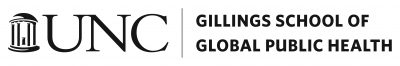 Doctor of PhilosophyEpidemiologyNew Student Orientation2022 ScheduleRegister for the school-wide sessions/events here: https://tinyurl.com/y6fo8erwRegister for the school-wide sessions/events here: https://tinyurl.com/y6fo8erwRegister for the school-wide sessions/events here: https://tinyurl.com/y6fo8erwOrientation is an exciting and important start to your experience as a student at Gillings.  All new students are expected to attend and actively participate in all sessions.  Please note that these are the only time orientation sessions will occur, and you are highly encouraged to attend all in-person/online synchronous sessions. *Denotes required session for all new students.Orientation is an exciting and important start to your experience as a student at Gillings.  All new students are expected to attend and actively participate in all sessions.  Please note that these are the only time orientation sessions will occur, and you are highly encouraged to attend all in-person/online synchronous sessions. *Denotes required session for all new students.Orientation is an exciting and important start to your experience as a student at Gillings.  All new students are expected to attend and actively participate in all sessions.  Please note that these are the only time orientation sessions will occur, and you are highly encouraged to attend all in-person/online synchronous sessions. *Denotes required session for all new students.DAY ONE: TUESDAY, AUGUST 9thDAY ONE: TUESDAY, AUGUST 9thDAY ONE: TUESDAY, AUGUST 9th12:00pm(online synchronous)For all new students*School-wide Welcome: Gillings Dean, Academic Affairs, Inclusive Excellence and Student Government representatives *School-wide Welcome: Gillings Dean, Academic Affairs, Inclusive Excellence and Student Government representatives 12:30-1:00pm(online synchronous)For all new students*School-wide Resources and Services: Student success and support, career services, global resources, and financial resources *School-wide Resources and Services: Student success and support, career services, global resources, and financial resources DAY TWO: WEDNESDAY, AUGUST 10thDAY TWO: WEDNESDAY, AUGUST 10thDAY TWO: WEDNESDAY, AUGUST 10th10:00am-3:00pmUNC Friday CenterFor all new studentsThe Graduate School at UNC Chapel Hill New Student Orientation The Graduate School at UNC Chapel Hill New Student Orientation 3:00pm-5:00pmTBDUniversity Office of International Student & Scholar Services New International Graduate Student WelcomeUniversity Office of International Student & Scholar Services New International Graduate Student WelcomeDAY THREE: THURSDAY, AUGUST 11thDAY THREE: THURSDAY, AUGUST 11thDAY THREE: THURSDAY, AUGUST 11th5:00-6:30pmLocation TBDBuilding Community Event: Meet and Greet for New Students of ColorBuilding Community Event: Meet and Greet for New Students of ColorDAY FOUR: FRIDAY, AUGUST 12thDAY FOUR: FRIDAY, AUGUST 12thDAY FOUR: FRIDAY, AUGUST 12th9:00am-12:00pm2036 McGavranEpidemiology PhD Student Orientation: Departmental sessions with faculty, staff, and current students.  Sessions are required for all incoming Epi PhD students.Epidemiology PhD Student Orientation: Departmental sessions with faculty, staff, and current students.  Sessions are required for all incoming Epi PhD students.3:00pm-5:00pmFedEx Global Education Center*University Office of International Student and Scholar Services New International Graduate Student Orientation and Reception (required for all new international students)*University Office of International Student and Scholar Services New International Graduate Student Orientation and Reception (required for all new international students)DAY FIVE: SATURDAY, AUGUST 13thDAY FIVE: SATURDAY, AUGUST 13thDAY FIVE: SATURDAY, AUGUST 13thTBDGillings Day of Service: Volunteer with other Gillings students! You will be matched with a participating local site for the morning.  Gillings Day of Service: Volunteer with other Gillings students! You will be matched with a participating local site for the morning.  ADDITIONAL ORIENTATION REQUIREMENTS/INFORMATION:ADDITIONAL ORIENTATION REQUIREMENTS/INFORMATION:ADDITIONAL ORIENTATION REQUIREMENTS/INFORMATION:*Inclusive Excellence Training (For all new students): Four asynchronous/pre-recorded video sessions will be available for you to watch/review in preparation to attend and participate in an online synchronous discussion session.  There are a selection of dates/times for the discussion sessions and your participation is required.  Gillings International Student Welcome: All new international students are invited to join us outside of the main doors of Michael Hooker Research Center under the tent on August 16 from 8:30-9:30am.T-shirt Days:  Pick up your Gillings t-shirt August 10-12, 11am-1pm, Michael Hooker Research Center Atrium.Lunch: A boxed lunch will be provided to all new students attending in-person departmental program or concentration sessions on August 11 or 12; seating is available outdoors, atriums, and within classrooms; 12:00-1:00pm in the Michael Hooker Research Center Atrium.For more information, visit: https://sph.unc.edu/students/schoolwide-welcome/*Inclusive Excellence Training (For all new students): Four asynchronous/pre-recorded video sessions will be available for you to watch/review in preparation to attend and participate in an online synchronous discussion session.  There are a selection of dates/times for the discussion sessions and your participation is required.  Gillings International Student Welcome: All new international students are invited to join us outside of the main doors of Michael Hooker Research Center under the tent on August 16 from 8:30-9:30am.T-shirt Days:  Pick up your Gillings t-shirt August 10-12, 11am-1pm, Michael Hooker Research Center Atrium.Lunch: A boxed lunch will be provided to all new students attending in-person departmental program or concentration sessions on August 11 or 12; seating is available outdoors, atriums, and within classrooms; 12:00-1:00pm in the Michael Hooker Research Center Atrium.For more information, visit: https://sph.unc.edu/students/schoolwide-welcome/*Inclusive Excellence Training (For all new students): Four asynchronous/pre-recorded video sessions will be available for you to watch/review in preparation to attend and participate in an online synchronous discussion session.  There are a selection of dates/times for the discussion sessions and your participation is required.  Gillings International Student Welcome: All new international students are invited to join us outside of the main doors of Michael Hooker Research Center under the tent on August 16 from 8:30-9:30am.T-shirt Days:  Pick up your Gillings t-shirt August 10-12, 11am-1pm, Michael Hooker Research Center Atrium.Lunch: A boxed lunch will be provided to all new students attending in-person departmental program or concentration sessions on August 11 or 12; seating is available outdoors, atriums, and within classrooms; 12:00-1:00pm in the Michael Hooker Research Center Atrium.For more information, visit: https://sph.unc.edu/students/schoolwide-welcome/